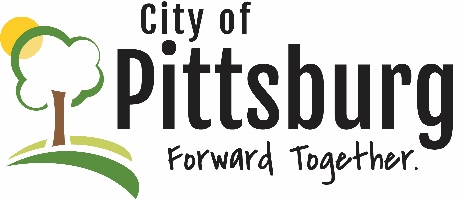 Sustainability Advisory CommitteeMinutesJune 10, 2020Meeting location: Online https://global.gotomeeting.com/join/598525245 Convened at 5:35Welcome and introductionsAttendees: Oulette as chair, Triplett, Weeks, Nancy, Approval of the AgendaAdded topic of transportation at Weeks’ request; Triplett moved, Weeks second, motion approvedApproval of Minutes – not sent; will be sent for next meeting; tabledOLD BUSINESSUpdate on Recycling Center and potential SAC supportTriplett reporting: fortunate turn in that Center received a PPP grant; payroll maintained, making for a better financial position; $28,000 in bank; closed out grant for foam densifier; still losing money even though cardboard prices are higher; still looking to get a revenue stream from dump fees; Triplett recommends that Committee make a formal recommendation to City Commission to support the Recycling Center; Byers recommends Committee recommend a short and near-term plan in writing; Triplett recommends negotiating with County; Triplett moves and Nancy seconds that City work with County to bring options on how to work together to support the Recycling Center; motion passedCity and County Pandemic ResponseByers reported on what City is experiencing – planning on losing approximately $2.5M; ultimate effects are unknown; March impact is -2.5%, which is manageable; City will be furloughing people if effect is significant; currently maintaining hiring and pay freeze, no travel or training; attempting to hold on to reserves due to potential impact from this Fall; Discussion of Crawford County Recovery Task Force; City canceling fireworks show and closing pool primarily for health concerns; NEW BUSINESSGrant Opportunities (https://www.farmers.gov/manage/urban/opportunities) Oulette discussed a grant opportunity with the USDA supporting food systems, particularly interested in working with Triplett on aquaponics; there are many grant opportunities to support the interests of the SAC; City is willing to be the applicant and fiscal agent but would need someone else to prepare the grant application; discussion of adding a municipal composting capacity with Committee focusing on educational materials and adding a piece of equipment to help with the composting process; given revenue issues due to the pandemic, matching funds will be difficult to identify; perhaps prepare a grantwriting group to take advantage of the next round of fundingUpdate on City’s new Wastewater Treatment PlantTabledGas tax and potential endorsementTabled, with members to discuss at future meetingsTransportationWeeks would like to show electric vehicles; perhaps prepare some demonstrations for next year’s Earth Day; poverty is connected to transportation issues, those who have a car earn more; universal basic mobility is a concept to ensure everyone has the ability to get around; Oulette demonstrated a STRAVA heat map of Pittsburg showing traffic levels by mode of transportation; Byers mentioned that the Active Transportation Advisory Board takes the lead on non-motorized transportation issues and routes; heat maps can be used to inform transportation discussions; City could assimilate the data into its GISOTHER BUSINESSMeetings likely to be online for the rest of the summer; City can arrange in-person meeting with distancing if desiredAdjourned at 6:30